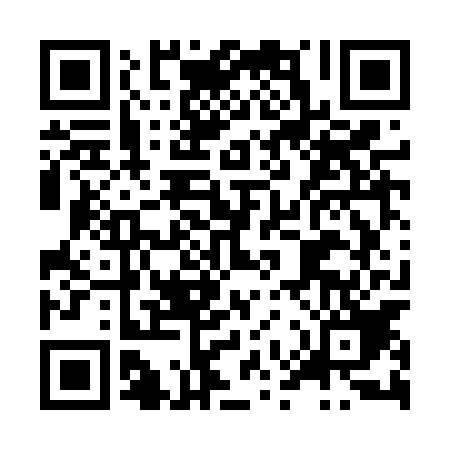 Ramadan times for Malonowo, PolandMon 11 Mar 2024 - Wed 10 Apr 2024High Latitude Method: Angle Based RulePrayer Calculation Method: Muslim World LeagueAsar Calculation Method: HanafiPrayer times provided by https://www.salahtimes.comDateDayFajrSuhurSunriseDhuhrAsrIftarMaghribIsha11Mon4:224:226:2112:073:555:545:547:4612Tue4:194:196:1812:063:575:565:567:4813Wed4:174:176:1612:063:585:585:587:5014Thu4:144:146:1312:064:006:006:007:5215Fri4:114:116:1112:064:026:026:027:5416Sat4:084:086:0812:054:036:036:037:5617Sun4:064:066:0612:054:056:056:057:5818Mon4:034:036:0312:054:066:076:078:0019Tue4:004:006:0112:044:086:096:098:0320Wed3:573:575:5812:044:096:116:118:0521Thu3:543:545:5612:044:116:136:138:0722Fri3:513:515:5312:044:126:156:158:0923Sat3:493:495:5112:034:146:176:178:1224Sun3:463:465:4812:034:156:196:198:1425Mon3:433:435:4612:034:176:206:208:1626Tue3:403:405:4412:024:186:226:228:1927Wed3:373:375:4112:024:196:246:248:2128Thu3:343:345:3912:024:216:266:268:2329Fri3:313:315:3612:014:226:286:288:2630Sat3:273:275:3412:014:246:306:308:2831Sun4:244:246:311:015:257:327:329:311Mon4:214:216:291:015:267:337:339:332Tue4:184:186:261:005:287:357:359:363Wed4:154:156:241:005:297:377:379:384Thu4:124:126:211:005:317:397:399:415Fri4:084:086:1912:595:327:417:419:436Sat4:054:056:1712:595:337:437:439:467Sun4:024:026:1412:595:357:457:459:498Mon3:583:586:1212:595:367:477:479:519Tue3:553:556:0912:585:377:487:489:5410Wed3:513:516:0712:585:387:507:509:57